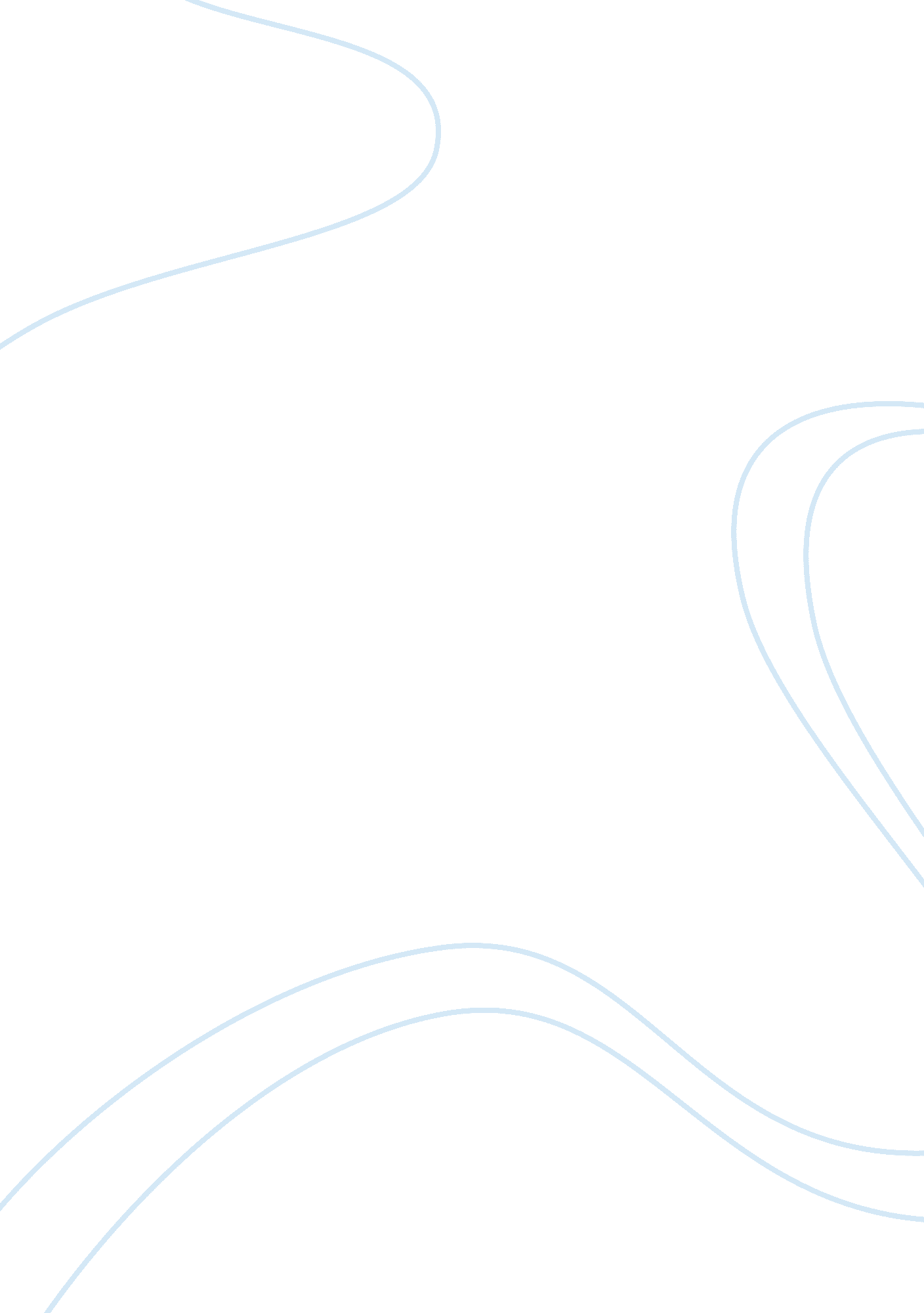 Civil liberties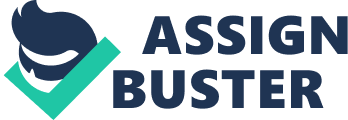 Civil liberties are the individual guaranties and freedoms that the centralized rule cannot abridge by regulation, constitution, or legal explanation (Gearty 25). For instance, freedom from slavery, forced labor, torture, and maybe death, the right to defend oneself, right to confidentiality and freedom of expression. All this rights and freedom in the European countries have a long and shaping history. Forces from exterior, for instance, when they threaten important United Kingdom concern and safety, limits are frequently placed on necessary democratic freedoms and general liberties. A delicate stability has to be struck in periods of emergency. Citizens or National lives have to be confined, but necessary legitimate freedoms and guarantees must be kept. The present war on terror campaign has led to legislation and anxiety about this subtle, tenuous stability of security and safety vs. self-discipline and limit. For sure, legal consideration must be looked. The battle against violence is main aim of the European Union (Fenwick, 46). Several meetings and discussions have been carried out by this Union and they have decided in a series of procedures to step up inner security and the nation to act more easily against suspected terrorists. These proposals signify a radical restriction of civil liberties, mostly in the area of exradition proceedings, also increasing the powers of different state and police at nationwide and European level. French Marilyse Leberachu who is the Justice Minister said the controls ought to be implemented “ in the shortest possible time” (Ewing & Gearty, 67). Her remarks were echoed by David Blunkett (Britain’s Home Secretary), who said the EU must “ proceed with it” by pushing the procedures as fast as possible. Some countries in this European region have signed the act that gives the regime new authority to acquire individual information about their people, and also permit the imprisonment of aliens deemed fear to state safety and seize them without public or free acknowledgement (Gearty, 57). National law enforcement agencies also have superior wiretap right, right of entry to students/learners and library accounts and internet wiretap powers and overseas power to confiscate bookstore sales accounts to establish what citizens have been studying. Such court regulation cannot be challenged just like a customary subpoena. The phrase “ engage in terrorist activity” has been also extended in several Acts to comprise soliciting finances or link for a “ terrorist club” currently includes groups that had by no means been selected as activist if they fall in the loose standard of “ two or more individduals, whether planned or not, “ who connect In specific terrorist actions. An example of seven-point plan approved by European Ministers (EU) Includes: a) Introduction of European capture warrant and the implementation of a general description of violence criminal, thus enabling wanted persons to be handed over straight from one court authority to a different. b) Better assistance and swap of information amid all intelligence services of the union will be necessary. Combined examination teams will be place up to that end. This will unite all the people and enable better protection of the country. c) Combat any form of funds for terrorist actions, mainly by putting it in to practice in the weeks to come the addition of the instruction on money laundering and structure verdict of holding assets. From the discussion we have see how it is significant to suspend the civil rights. They bring a lot of confusion and misinterpretation of how the government is supposed to carry out its function and work. For example, in the case of fighting terrorism or crime in the country, if the terrorist claim to have rights and they should be protected then the government has no say in it. Thus the civil rights should be scraped out in order to protect our citizens. 